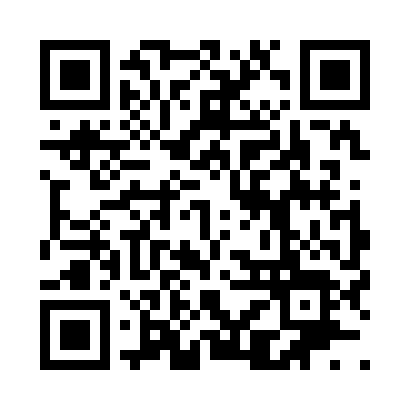 Prayer times for Amy, Arkansas, USAWed 1 May 2024 - Fri 31 May 2024High Latitude Method: Angle Based RulePrayer Calculation Method: Islamic Society of North AmericaAsar Calculation Method: ShafiPrayer times provided by https://www.salahtimes.comDateDayFajrSunriseDhuhrAsrMaghribIsha1Wed5:076:221:084:517:559:102Thu5:066:211:084:517:569:113Fri5:046:201:084:517:579:124Sat5:036:191:084:517:579:135Sun5:026:181:084:517:589:146Mon5:016:171:084:517:599:157Tue5:006:161:084:518:009:168Wed4:596:151:084:518:009:179Thu4:586:151:084:518:019:1810Fri4:576:141:084:518:029:1911Sat4:556:131:084:518:039:2012Sun4:546:121:084:518:039:2113Mon4:536:111:084:518:049:2214Tue4:526:111:084:518:059:2315Wed4:526:101:084:528:069:2416Thu4:516:091:084:528:069:2517Fri4:506:091:084:528:079:2618Sat4:496:081:084:528:089:2719Sun4:486:071:084:528:099:2820Mon4:476:071:084:528:099:2921Tue4:466:061:084:528:109:3022Wed4:466:061:084:528:119:3123Thu4:456:051:084:528:119:3224Fri4:446:051:084:538:129:3325Sat4:436:041:084:538:139:3426Sun4:436:041:084:538:139:3527Mon4:426:031:094:538:149:3528Tue4:426:031:094:538:159:3629Wed4:416:031:094:538:159:3730Thu4:406:021:094:538:169:3831Fri4:406:021:094:548:179:39